Kindergarten Supply List 2019-20Elmwood Village Charter School2 packs of baby wipes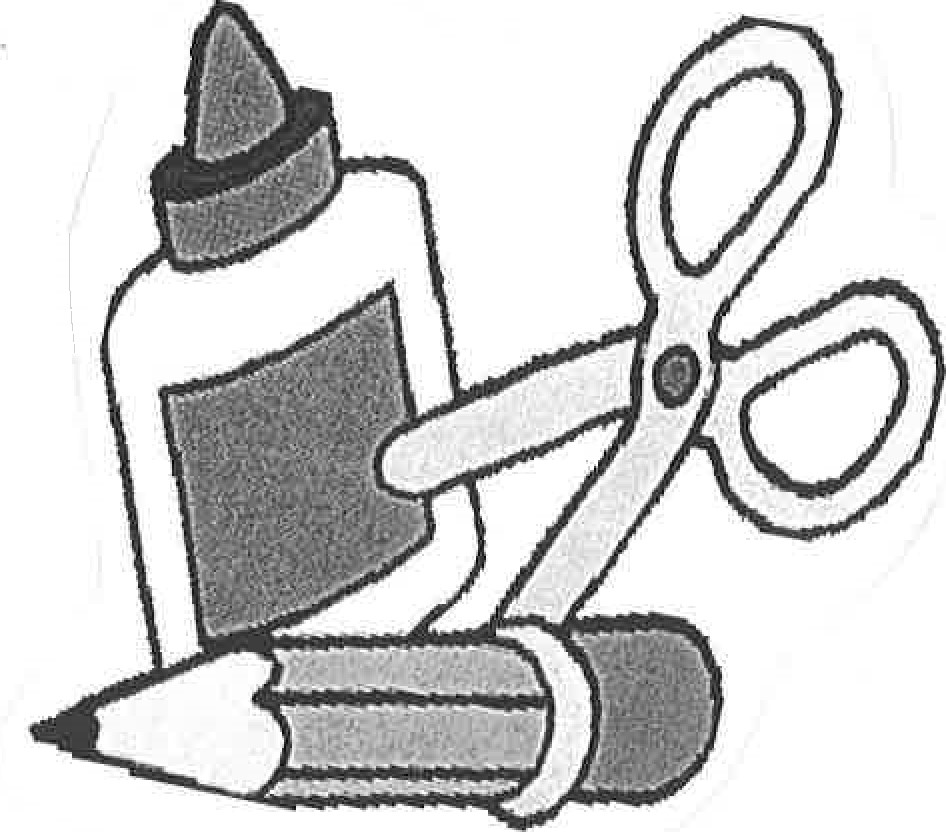 2 containers of Lysol wipes2 boxes of Kleenex2 – IO pk markers2 - 24pk of crayons1 watercolor palette1 - 12pk colored pencils1 package of pencils1 - 2pk dry erase markers1 Sharpie marker (any color) 10 glue sticksPlease label the following supplies with your child's name:1 red composition notebook 1 black composition notebook 1 plastic, 2-pocket folder (any color)1 three section rest matSMALL blanket from home (for rest time)1 full change of clothes in a bag (socks, underwear, shirt, pants)Water bottleWe look forward to meeting you in September! 